Key Stage 1 Reading Vipers- questions to develop comprehensionVocabulary• What does the word ………. mean in this sentence? • Find and a word which means ………. • What does this word or phrase tell you about ………? • Which word in this section do you think is the most important? Why? • Which of the words best describes the character/setting/mood etc.? • Can you think of any other words the author could have used to describe this? • Why do you think ………. is repeated in this section?Infer•Why was……. feeling……..?• Why did ………… happen? • Why did ………. say ……….? • Can you explain why……….? • What do you think the author intended when they said……….? • How does ………. make you feel?Predict• Look at the book cover/blurb – what do you think this book will be about? • What do you think will happen next? What makes you think this?• How does the choice of character or setting affect what will happen next? • What is happening? What do you think happened before? What do you think will happen after? • What do you think the last paragraph suggests will happen next?Explain•Who is your favourite character? Why? • Why do you think all the main characters are girls in this book? • Would you like to live in this setting? Why/why not? • Is there anything you would change about this story? • Do you like this text? What do you like about it?Retrieve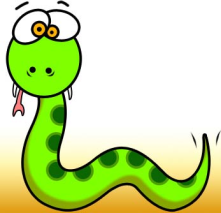 What kind of text is this? • Who/Where/When/how/Why did…..?• What happened when…..?• How many…..? • What happened to……?